2021届八省联考湖北普通高等学校招生全国统一考试政治试题答案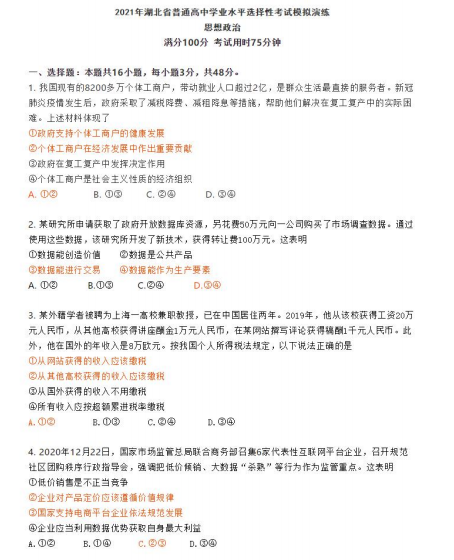 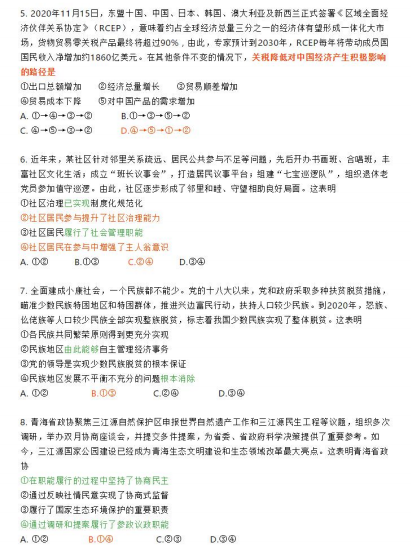 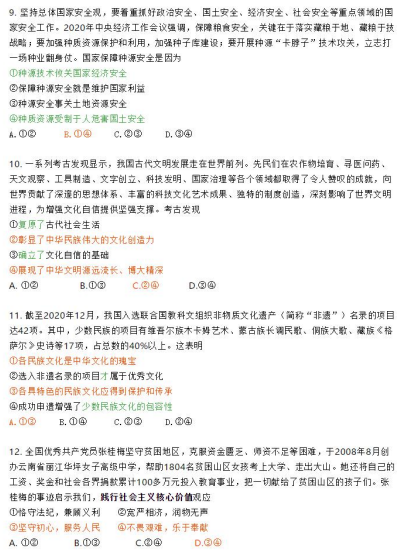 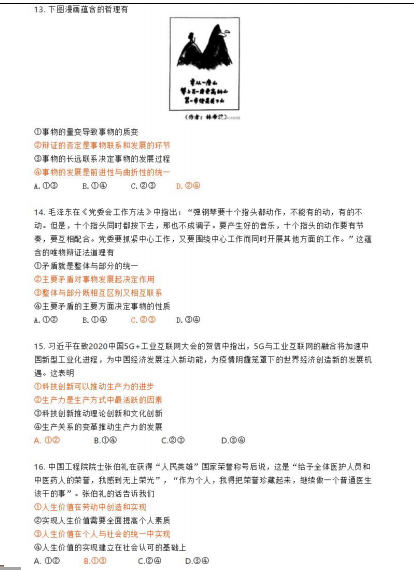 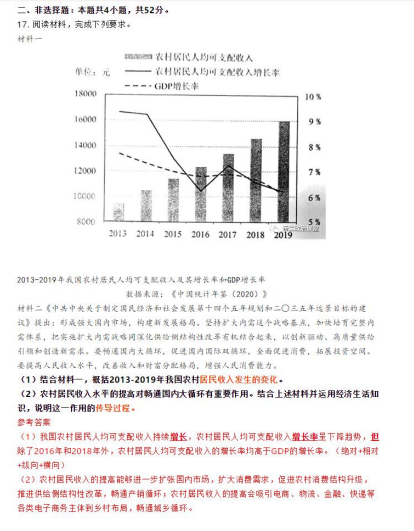 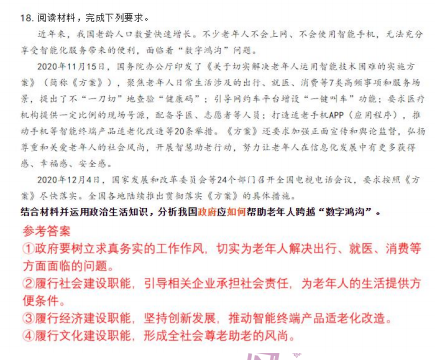 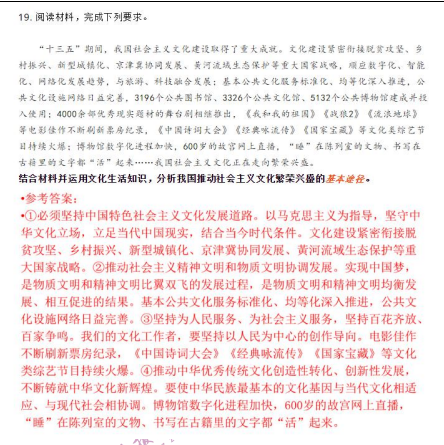 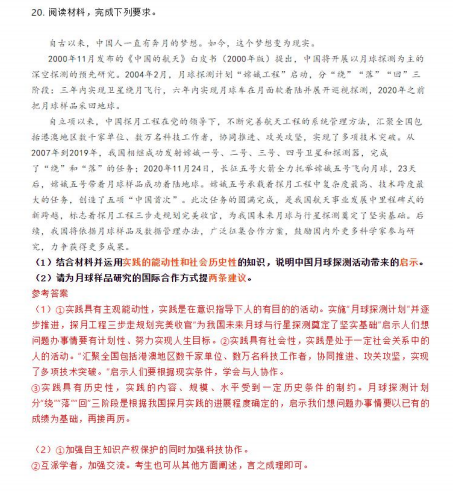 